_________________________________________________________________                       Grundschule Glücksburger Weg, Glücksburger Weg 6, 30165 Hannover, Tel.:  0511 / 168 - 4 76 28    gsgluecksburgerweg@hannover-stadt.de ____________________________________________________________________________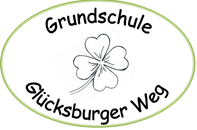 Verbot von HandysIch weise darauf hin, dass das Mitbringen von Handys und andere elektronische Geräte in der Schule verboten sind. Handys, die in der Schule vom Personal in Hand der Schüler gesehen werden, werden diesen weggenommen und müssen dann von den Eltern im Sekretariat abgeholt werden. _________________________Stefanie Dohm-Rektorin-G:\Lernanfänger\Formular f. Eltern z. unterschreiben\Handyverbot.docx